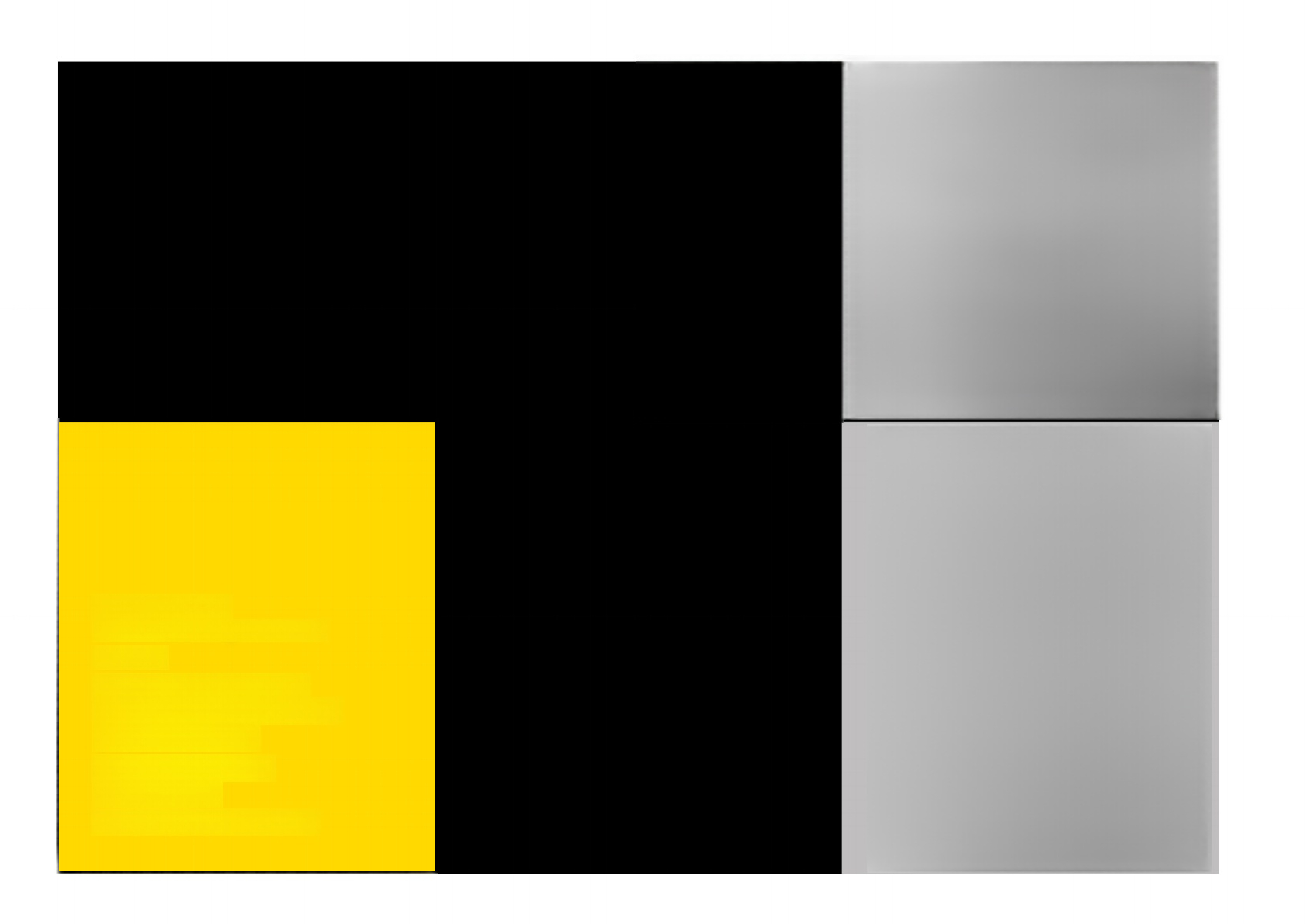 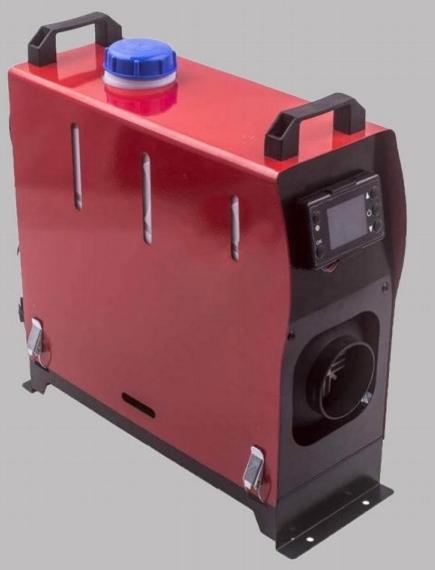 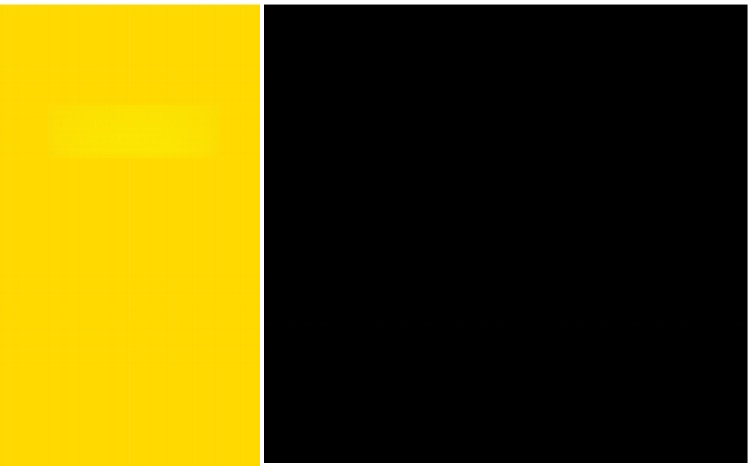 www.vevor.comContact:service@vevor.comCall us:(+626)275-4507  (For USA)(+44)1173182739(For   Europe)(+001)626275-4507(For Other Countries)Working Time:Mon-Fri 8:00 am to 5:00 pm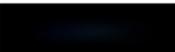 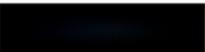 Air HeaterInstallation Instructions and Manualscaveat1 add gasoline2 After the machine is installed,check whether the phone is stuck,if it isstuck,it cannot be started.3 The red power cord must send out the battery4 After the red power line is connected,you need to check whether the load voltage reaches  1.5V,and  there  is  no  need  to  check  the battery  or wiring5 After installation,you need to start multiple oil circuit air repairs before you can start the machine normally6  Install  the  outlet  pipe  without  any  bends  around,and  the  outlet  pipeshould not be bent7 Install the input pipe and the direction of the outlet pipe8 This machine is for domestic use.Please pay attention that there should be  no  gasoline  outside  the  exhaust  pipe.The  domestic  power  supplyneeds to reach 350WD3/D5 diesel oil 12VD3/D5  diesel  oil  24VContentsI.Introduction1.Application   fields   and  purpose   of  heater2.Installation   and   operation   safety   instructionsI.Product     information1.Complete sets of equipment and installation components of heater2.Technical       parameters3.Product       dimensionⅢ.Installation1.Installation        position2.Installation   angle   and   fastening3.Installation  of  combustion  air  duct  and  exhausting  device4.Installation  notes  for  heating  air  duct5.Fuel       supplyIV.Operation  and  Control  Mode1.Fuel       filling2.  Control   modeV.Circuit1.Wiring    of   heater2.Circuit       diagramVI.Fault,maintenance    and    service0303030404050506060708091012121212121213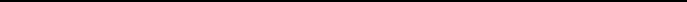 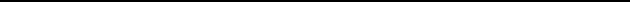 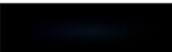 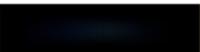 I.Introduction3II.Product informationComplete  sets  of equipment  and  installation  components  of heater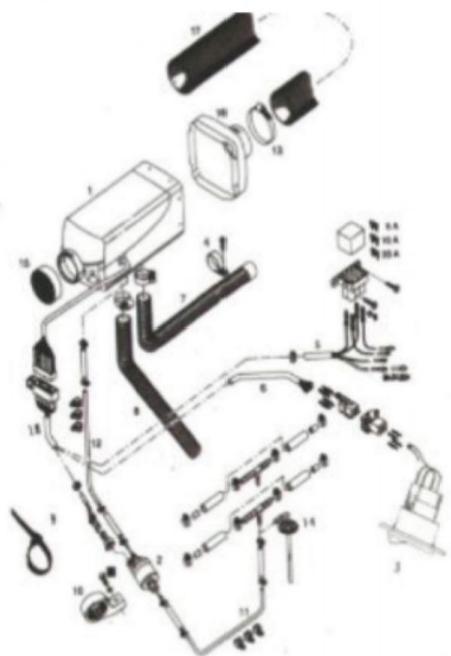 1.Heater;2.Metering  oil  pump;3.Control   switch;4.Fixed  clamp  of  exhaust  pipe;5.Output   line,   positive/negative;6.Control  element  transmission   line;7.Exhaust  pipe:8.Combustion   air  duct;,9. Belting,10.Dose  pump  bracket;11-12  Deoiling  pipe;13.Air  outlet  hose  clamp;14.Deoiler,15.   Air  intake  grille;16.Outlet  housing;17.Air  duct;18.Heater  harness4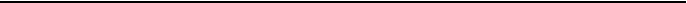 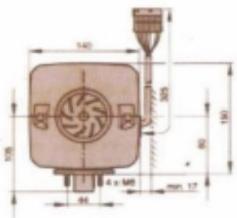 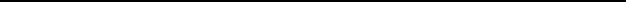 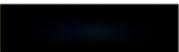 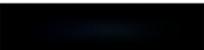 II.Product  informationTexhnical parametersProduct dimension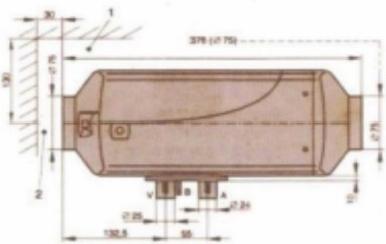 1.It is used in minimum installation space to open cover,dismandle              A-Waste gasignition phag and controller.2.It is used in the minimum installation distance to draw the heating air.    B-Fuel·The  above  figure  shows  the  product  dimensions  of  XL-AIRD5.TheV-Combustion  airowernll length of XL-AIRD3 is 326mm.OSher dimensions are the samewith the overall dimensions of XL-AIRD5.III.Installation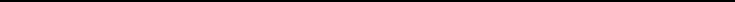 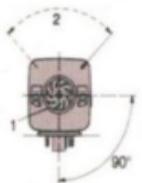 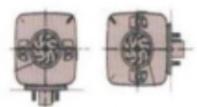 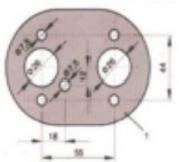 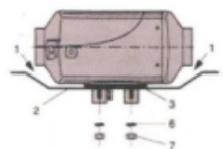 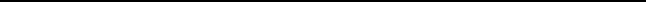 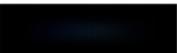 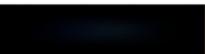 III.InstallationInstallation  angle  and  fasteningAllowable installation angleAs shown in the figure,the norral angle should be used to install the heater.According to different installation conditions,the heater may incline 30°(the flowing direction is downward) at most or rotate 90 around the long axis.(Exhaust pipe position,the ignition plug is upward).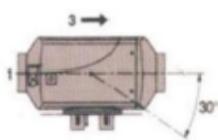 1.Inlet of heating air       2.Position of ignition phugAssembly and fasteningThe holes used to process waste gas,combustion air and fuel pipe.The   mounting   face   of   heater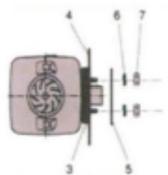 Horizontally  fasten  the  heater  on  vehicle  wall.Be sure to reserve a space between heater and vehicke bottom.In addition,check whether the ventilation      wheels      operate       freely.2.The      assembly      surface       should      be      flat:3.The       sealing      gasket should       be        assembled;4.The       vchicle        wall       should        be       flat;5.Reinforcement        plate(used       whennecessary);6.Spring      sheet      7.M6      hexagon      nut1.III.InstallationInstallatton of combastion alr duct and exhaustiag  Safety iastructions for galding device of combustion0.3m-ImSafety iastructions for exhausing devkeIn the whokk operatixn proswss ffom the heating  ·The  epening  of exhanst pipe  should sot be bloskod oreration,all parts of waste gs eshst dvice will be by the dirt and snow.8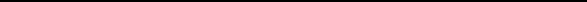 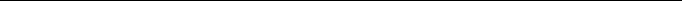 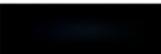 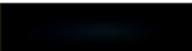 II.InstallationInstallation notes for heatimg air ductHeating alr duet                                                  Notes·The  instullation  components  contain  one  ·When placing the saxtioe inkt of heating air, flexible pipe that the diameter is 475mm.               mote that the waste gas from velicle engine andbeater sbould not be taken and the heating air Safety iastruetions                                                 should not permeate the dust and salt fog under · When paving and fastening the heating air  the normal operathon conditions.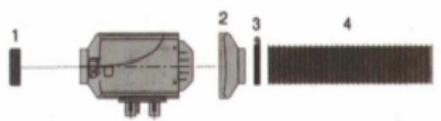 1.Inuake grille protection3.Hose clamgIII.InstallationTake oil from oil tank near to the eil channel of auto engine with T-shaped TEE parts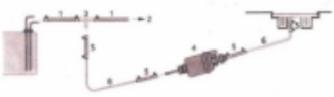 10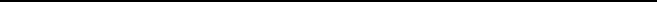 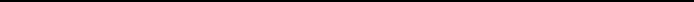 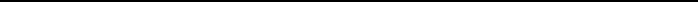 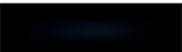 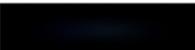 1.Dcoiling   pipe   2.Lead   to   auto   engine   eil   pump     3.T-shaped    TEE   parts        4.Dose   oil   pump5.Comnexting   hose   6.Oil   pipeIII.Product informationDeo ling Installsioe Diagram of Deoiler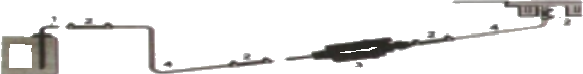 IV.Operation and Control ModeFuel fillingYou  shall  infill  the  ail  circuit  via  the  fuel  oil  infilling  function  when  you  have  installed heater   host,oil   circuit    and   clectrie    circuit,otherwise,the   beater   is    likely   to    fail   to   be    started due  to  the  fuel  oil  absence  in  the  oil  circuit.The    fuel    oil    shall    be    refueled     in    the    following    way:Press    the    rocker     switch    for    8    times continuously   at    the   following    frequency    after   connecting    the   power    line    correctly,namely,open   it for   I   second   and   close   it   for    1   second.At   this   moment,the   heater   will   start   the   fuel   oil   heaing  procedures   to   continuously    send   out   the    drive   pulse   of   fuel   melering   pump    and   keep    it   for   5 minutes.During   that   period,the    indicator    on   the    rocker   switch    will   flicker    at   the    one-sccond    on and    coe-second    out     frequency,moreover,the    buzzer    will     make    beep.Yeu    shall     pay    contimuous attention  to  the  fuel  oils  position  in  the  oil  circuit  during  the  refucling  period  of  fuel   oil.When  the fuel  oil  has  approached  the  heater  oil  inlet  for   10cm,please  turn  off  the   rocker  swikch  to  stop  the  refueling     process.V.Circuit12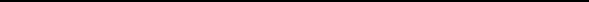 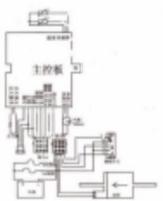 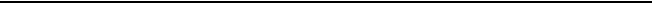 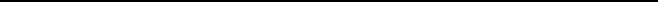 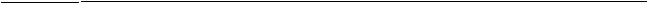 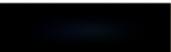 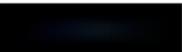 Rud (1.5mm)-postive dletrode of tormge twnery (main coatrol toad)BI<k (15mm)-negstve electrede of storage buery (main coatrol huand)BIsk  (0.5m)-wanve  ckwtrode  of oil punp tmsincordl bod)orange (0.5mm)=pesitive eleceole efoil pump fmain oed heepuple(0.5mm)-sommaneatios fmsin ecotrol toand) Red (1.5mm)-positive elstrode of stoeagebwteryBlek(15mm)-negitive  dectote  of  ssage  batiery Omge (0.5mm)=megatiw ckstrode efoil pumpCrmgefo  sam)-pusere  dlctede  ofed  pempBlue (1.5mm)-rocker swikh OFFRed (1.5mm)=segive dectrole of idiealorGreen (15mm)-positive clectrode of indicaerVI.Fault,maintenance    and    service.Please   contact   with   the   sales   persons   or   manufacturers   when   the   heater   still   fails   to   be   normallystarted  or  steadily  operated  on  the  premise  that  the  foregoing  contents  are  normal.Please  pay   attention   to   the   fullowings:Supposing  that  the  heater  is  changed  by  others  or  due  to  the  unknown  installed  components,or  the  heater   is   destroyed    without   normal    operation   due   to    the   artificial    factors,the   customers    will   lose the  power  to  ask  the  manufacturers  to  make  repairingVI.Fault,maintenance        and        serviceAfter-sales WarrantyDealer:Uve²s nme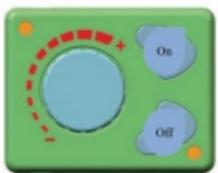 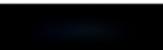 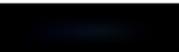 Rotary Knob Panel InstructionsIntroduxtion of keysON->sltapOFF->shadanRoary kisb->temperaure ausdmert anl wind peed contuLighting  instructicasCanideringthut there is lidreng below fhe ONOFF key,the apentors will find eus the sstary knsb eaaily ander the dark enviroamers.TNe hgbting on the ouhide ofroury knob wil show the temperalure viue and failare stak.Key  function  introductionOW>Please pns the ON key geney when he working volage has sotisfisd therelsed condnoasOFF~Plas pes ae OEF key genthy when thenachins is ander the working ste.Rotary  knol->the  temperaeure  wll  ne  when  he  rotary   lob   is  ntated   sklwse,at   tha   monen,the  ral iadcidon will be inacasod on the oubide of the rclary kaoe.The tempa slare will dowa when the rotary knoe isntatol ali doskwiie,at this memeat,the rol iadictors will be reduead on the outeide of the rotary knch,Fuel filling by handsPkame otale theretary knob clockwise under the OFF dale until the rod indkadon ar m,then,pease pres the OFFbaten Sor more than 3 sesoos,at this nommt,themausl oil pampiag will be sarted.Pease press the OEF key geatty to sop the dl punping when the at has bon emowsd fron he all circait.Fault state descriptionFault Code DescriptionThe contients in the table are subject to the digital panel.Faults of the panel with remote control function are identical with the description in the above table.Faults of the panel with knob coetrol are identiceal with the deseription in the above table,but the display mode of fault is indicated by the times of blirking of an indicators16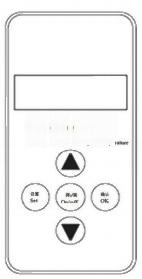 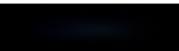 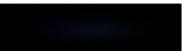 12V-24V Common Digital Panel Operation Instruction1.  IndicatorsStatus->Permanently  on upon  startup,blinking upon the  initializationof shutdown,off upon the completion of shutdownTime->Permanently on when displaying the time or setting the timed startup or shutdown,and off under other statuses.Voltage->Permanently  on  when  displaying  voltage  or  setting  the parameters in relation to voltage,and off under other statusesTemperature->   Permanently    on    when    displaying   the   ambient  temperature  or  setting  the  operating  temperature,and  off under  other statuses.2.Key Function▲>Under the  setting  status,press  it to raise the parameter to be  set; under the non-setting status,press it to raise the operating temperature to be setSet>Enter  the  setting  status  to  adjust  parameters  and  change  the machine's operating statusOn/off  >Promptly  press   it  to   start  up  the  machine,and  the   status indicator becomes permanently on;press and hold the key for 2 sec to shut down the machine,and the status indicator becomes blinkingOK>  Under the setting status,press it to confirm the current setting value and proceed to the next parameter to be set;under the non-setting status,press it to view the machine's statusV>Under the seting status,press it to reduce the parameter to be set; under   the    non-setting    status,press    it   to    reduce    the    operating temperature to be setDescription   of   Setting    Parameters   (Press    the   Set    Key   to    Enter)→Press the  OK  key,and  consceutively  set  the Hour (24-hour system)and the Minute,and press the OK key to proceed to the next parameter→Press      the      OK      key      to It is off by default,displaying  1-OF;    consecutively  set  the  first  group  of press the up arrow key to activate it,   startup/shutdown time values and thedisplaying 1-on                                        second   group   of   startup/shutdowntime  values,and  then  press  the  OK key  again  to  proceed  to  the  next parameter*Adminpasswordinput+3.Pump       oilvolume setting4.       Fanrevolutionspeed setting5.Operatingvoltage setting6.Revolutionspeed    signalselection+7.   .AdminpasswordmodificationPress the up/down arrow keys,and when the correct value appears,press the OK key to proceed to the next digit.After all four digits are input correctly, press the OK key again to proceed to the next parameterThe mainboard's operating voltage can only be adjusted under the shutdownstatus.Press the up/down arrow keys to switch the operating voltage to the 12V   system(displaying  U-12)or  to  the  24V   system(displaying  U-24).(Before  startup,please  check  whether  the   oil  pump,the  motor   and  the ignition plug are suitable to each other,to avoid damage)Press the up/down arrow keys to set the revolution speed signal.Select 1 if  the vane wheel has two magnets with the opposite polarity or has only one  magnet.Please select 2 if the vane wheel has two magnets with the same polarity.Ifthe parameter is incorrect,I-fold speed error will occur.By default,the OFF status is displayed.Press the OK key if no modification  is needed,to skip the password modification and automatically quit after  saving the parameters.Press the up arrow key,and when the ON status is displayed,press the  OK key  to  enter  the  modification  status,and  input  a  4-digit new password,and press the OK key again to save the new password and the adjusted parameters for automatic quit.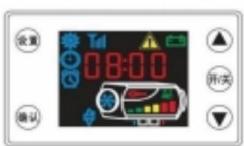 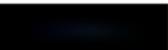 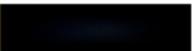 Note:after all parameters are set.you must press the OK key to quit and save the set parameters If you quit by pressing the Set key,the paurameters will not he aved.Plesse earefully chesk each digit of the new password,and keep it in mind so that you can use it to change parameters next time.4.Description   of   Machine    Status    Query→                    十    Set             lemperatureTime display                                                      Ambient                         display        (automatietemperature                  temperaturedisplay                           contrdlyset    pump    oilvolume             display(manal      temperaturecontrol)Under the non-setting                                   Hisorical                       Power   supply    olagestatus,press   the   OK                                    fault     code                  displaykey to view eydlically                                        display5.Manual     Fuel     Filling     DescriptionUnder the non-setting status,first press ind hold the down arow key,and then press the OK key simultancously to enter the manual oil pumping inserface.When H-OF is displayed,first release the OK key,and then release the down arow key.Press the up arow key to activate manual ou  pumping.H-ON will be displayed and you will hear the oil pumping noise.Simply press the down arrow key or the Set key to deactivate it and quit themamual oil pamping.6.  Timed StartupShutdown DescriptionAfher setting the run time,press the OK key to enter the timed startap/shutdown setting functicn.  By default,OF indixates the off status,and please press the p arrow key to activate the ON  status,thes you ean press the OK key the set the first group of valaes,with the hour and minate  values for the sartup to be set first,amd seeondly enter and set the hour and minute values for the  shutdown if the valaes for the sartup are set.Then.press the OK key to enter the second group of values,with similar seting measures as those of the first group.You may speeify an interval  between the two groups of valxs.The timing function can only be performed once upon eaxh  seling,ie if the set timing values are performed,they will be invalid,and you nmeed to reactivale  the timing functioe and set new values fcr the timing7.Temperature Control Mode Switchover DescriptionUnder the non-sctting status,first press and bold the up arrow key,and then press the Set key  simulaneously,if the panel displays P-xx (xx indicales pump oil volume),it indxales that you  have enlered the manual temperaure ovntrol mode and the pump oil volume for operation is  restruined within a ange between the current pump oil volume and the initial pump otl volume. When you press the above mentioeed keys simaltaneously and the panel displays xx ℃ (xx  indicales temperature valhe),it indicsles that you have entered the autemalie temperalure control  mode and the pump oil volume for cperation is restrainod within a range berween the maximum  pump oll volume and the inital pump ol volume.Under the two mode,the automatie changes of pump oil volume boch depesd on the varation of the temperature,but the difference between the  two modes is that,under the automatie mode,the pump oil volume can reash the maximum value  set for the parameter,which leads to higher temperature of the machine,under the mamual mode, the pump oil volume is limited to the earrent selling value and can not reach the maximam value  set for the parameler,thus the equipment's temperature is limited to the selkcted range,wtikh is  more adapable te cerain od-fashioned drivers8.The   instructions   on   the   LCD   panelIn  the  condition  of  not   sctting,press  raised  first,press  the  confirmation  key  at  the   same  time,to keep  more  than  3  secoeds.Remote  control  to  the  code  into  the  interface,display  HFA-.press  cn the remote  control to  open  fire  awayControl  code,the  code  after  the  exit  of  code  interface,the  machine  into  the  boot   ssate,if  the  code does  not  enter  the  boot  failure  state.Timeout  is  wrong  code  automatically  withdraw  from  code.LCD  panel  using  the  above  method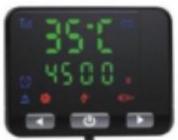 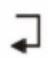 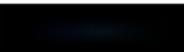 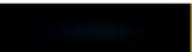 buhen to enter maxinun spesdstingMain boand anpersing volsge aan anly he wlwad ankr the shudosn sate.Mesp-eglalen  tutos  or  dowa-rnydation  tumoe  to  suliwh  the  wting  sf  theopeatag   wtae,afust    the    I2V    syyen    te    H       24V   gsen   to   H*     oconglete  the  sclectien  Befiee  surt  ap.chst  wtetter  tte  ol  punp  moor  and iinie plug af the machire are matcheot thus svsiding dinugewhen it divplays I  se press up-egulatien butoe  or down-rgulrfon buios tos   the    spod   sigul.Seleet         with the same pelarty of two magrets ef theimpeler,and  seieet  I  idefalt  valie)wih  differert  potartty  of  the  magrets  r mly ane mmgnet.This paranster is incurractly selectet,which wil lead to the peed   &feng   of  l   em★When   it   dslay4,press  up-regdatken  bumon   ar   dwn-reglaion  bunon   to molify      the      runhen       (1=35W,2=40W,3=45W,4=80W,5=85W.6=90W and default value is  5.It  is  secommenld  Bo  adopt  defiault valus,er make  modifkation afher verificasios*It intiully dnplayv,pres curfirn bumon to skip the pisaward modificaticn and ave sbeve nadified paransten.Preas the ip-neguldios butlan when medifyingthen press cunfrm bueun to ener puasswond moifcatioe sule wlenit dsplayPress ap-regulsiom buron or drwt-regulaion tuton to adjst.Ant after emeing the 4-digt passwond comecy.press the cenfirm binon to emer he next digt.then  save  the  new  password  and  atjust  ae  setings  poramelers  to  exk uonalkally.naadien:Fea dost fme,sat the tining df aan -ap and shuadosn,ad t will tite sftet innsdasty str wig  Ahe  wtig  all  paransars  sfter  the  stbtnisenirs  pasuwoet  you  muat  wes  confrm  banse  n  e  the tem 9 so esh,thromyP which we coudt srve the set parameers.If quining in be midwsy.previos dimee dn  will se hst sd imalkt.Mese cdedk esth ses dipl ef poswind earefully and sve it.theugh whikh yos an enter  to the puranster med fkatioe mxt timeImtractikas for Uw of I2V-24V Geerl LCD Panel1.Buttoa fuartea→ln  n-seting  ste,inxreae  the  working  tenperaere  a  all  mens. li he setning sate,inrease the setlingparaster0m'O>  ,Lang press fir 3 sesedk to sur-up.the seeen diplays*,and kng ress 3 secends to shadrwn,the screm displnp.▶→l me-seting stng,dxrvave the worling tempereue m ell mass. Ie the wting stee,the shovwe stne is suffcien for the basie opeation edf drerease the stting poraneters.Oher aperaions are deseribod as fslows.Prameter settiap   Mess the tp epilton teun for a lig time to ener the scting suke.Seting peranssers ean be adustet to chunge the  warking suts of the machinela the paranscter eunfirmatina →setling tate,cnefimn the cunent seting  ulhe by pesing On   batsn to enter the reat pranrkr seting le the tn   stling   sale,ress   Owoff bah     so view the nneing  sate of the ma:hine.Reaote eustrul cole matching→Press diwn-reptisicon btin  Ssr a krg  tine  to  ener  the  rente  oertrol  pirisg  sale,and  pres  reimte  emtrul  poaer hulon fir puiring Mese refer lo the decrption Luer fir dcailed eperation.Tenperatare eantrsl coserniee →Switch the tenperahre cortrdl modety presuing and Mddding the ue mgslsion and OwOe bosn al tte sanetine Piease sefer to the folowing dewrptioe fer deails.Ful    flieg→Phessand hold doan-egplatien  bunen   and  OnO  banint be same tine to sor the fiel filing fuxtion,as desnbed laer.2.Ouery machine satus (keep sdirt prss of tte Ow  O hattoe te stich  eae  state  st  t tine to mske itphiy esdieally)Time  dsplay  →Amhicnt  tenperature  dipluy  →Sering  lemperaae  daplay  (atoruictenperahre cetrd)hetirg ol mass dsplay (Marusl temperiare contrdl)4   nos   oufinm   butkm   lw   gdhaly        Mary    fut    cak    Asgly     Ahus    agpue*Supy  vohage   dixpluy3.Deseriptios af fuel tlling in maaual modeUhder tte  shatdorwn  sale.pes  the  doan  eepilslen biasn  ad  OnOif tueoe  sinaltneanly  to  sandiet  fuelfiing  mutually.whkh  dsplays    .an  afher  reieasing.pres up-regalrin bunen  and it dielpsH al  ,ae    oil punp sarts to work.Vos can hear the sound of the oll punp worling and the eil pamp icen ligie ap has duan-regulrien buion to  dnpiay",esit  fuel  filing,tae  eil  panp  icon  diuppears.The  process  of lise  air evaxuation shul be dooe inder wach wten the ol resxhes the posihion of the oll isle of the nachine,It can be stopped If there ts too much oil erters theuxhine,there will be Mack snoke when igthig.4.Deseriptiua af temperature  euatrsl mode sniichinghes  the  apregrluien  tuton  and  OnOif banun  sindlurewsaly  to  eamdnt  tenpersnre  eotrul  nde  mitchTMere are mamal tempersere senrol mote (oll mass adustmert t shessE e aunberreprseds the ol mass)md atematie tenperaurw eostnl mode (lenperanns atjesmsent shes,BC manher represrts the tempereure).The21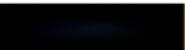 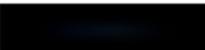 dBeense  berween  two  modes  is  thue:is  aorutk  mode.punp  oll  amout  ca  raxh  the  aaximum  sps pwraneker setting and thenaxhine heat is higber,themamal pump oll ancun is Imited to the cunert seting valhe and will ast reaa be maxinam all valie set by the purnmetet,wtich makes gears ciearty stown and is wary  converiert fo the par dd hans.5.Deeriptloe of remote esatrul eode matchingIn the shudwasate,kng press the LCD pnel dmerggalsiu lene .Eaertthe renste cosl eode mukdig interface ao make i diplr,f#   ,then press the On bualan  o  rente  corod  to  tarsnit  the  rente  ccrnol  cok, and swasful code maxling will make it atonuically est the code interface.If the cote natching faik,it will ns erder the sart-up sute.The cole matching ate will te atonuikally exied when i dces rot receive sende coned esle we time.6 Dcsertythe af pareneter  sttlng procedars  (pres  sp  ngpsbtteahuttos to eater settiag stat)1 Time seting                         Mess   the   p-mglaticn   banen   ar   deuereyalaien   bus   to   adjat   pranein→wting pranvars df heur (24-tour syuten)and minale in tam,and prescumfirm  buton  to  confimn  the  paraneten  te  erter  the  not  ikm.Mess u-doanbahoes to adust,wlen the correct nunber ayears preis confim   buhee to enter tte neal dgt,after ae 4-4igit poswerd is erkrel corectly.pres cunfinm butum toenter fhe test iten,inpat ernr will kad to returring to the sep of wuiing the fird runber to entet.There is mo seed to mdlify suhiegaentdatt,res seting butlon uati il esits,ar wat fir Io soond,it wll esit atoeatkaly fr owering.23Msin  boart  aperating  wihius  ea  anty  be  selestod  antr  the  shudous  sate.Phessapegdsiun butlsn er dwn-erglatisebulin to swita the stting of the epentingvolage,adut    the    I2V    syten    o          . 24V  sysem   toeN      to  compleeswlectisn   teres   aan   ie.dhwt   utvesr   the   ot   punp.mae   and   edtiss   phg   of te mc hire are mutted.dus ansifng dmeWhen it dlsplrysPI to press sp-nglatoe beon ar dowarepltion bumon to set thw    pud     sipul.Sek.t      with the same polerity of twe magnsts ef the impsller, and   skei!(dkaut    value)wit   different    pdarity   of   the    ayrets    ar   asly    one mgnet.This   paranvler   is    ineomatly   sdectat,which    wil   lad    te   he    speeddifferenee of I sme.When it daplays*4,pes apenylrfon bunen or dowu-rmplaion budon tooafy  ne  anbes  (1-35W.2-40%,3-45W.4-80W.5-85W.6-90W ad  drelt  vlw  is  5.Ih  is  momnesdd  to  adpr  drtad  vaus,w  molke msGficafos  aher  verficalisn.lt  initialy  displip.,press  confire  butan  ao  dkip  the  pusnud  madificsicn  and awe  ahowe  modifhod  poramter.Pas  the  ap-regplatlen  tanan  wthen  modfying ae  preas   catfirn  bunsn  to   eiter  paswand   madftcsien   sae   wtee   it   diply.   Press ap mgdslon bieon or downeeplatken bunsn to a   .And aher esering hw 4-duit possword  soreeth,pres  the  eonfirn  bunon to  eser  the mest  digk,thn sve the aew pesword and adjust tre setlingeprameiersle eut aidinatiasly.Pewaston:Far shwt fine,set th tiaing of sun-p and shadrws,and t wil obe efee immnfaely ahe sting AB saing sl paastos st tte atootouatry pesed yoe mat wes oasdue heese uell n the nen  9  so  eut,troud  whish  we  esdd  anve  the  wei puransten.Hf  qitiny  in  the  mibeay.pwevios  afustnee  dis  will be lont aat invalit Plase chosk each new dig of pawwond  arefully ad ave in,through whih yoe ean ete o  the  paranster  modfcaise   ses   fne24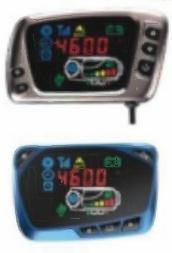 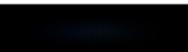 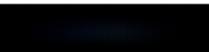 lastructieas for Cre sf 12V-24V Genenl LCD had1.Battea  fusction4→le the setling stale,iacrase the seiling paraneter,tor-sctling stuke, irervave the warking terrpralare o oil muss.ONiOFF-→Short  res   sar-ap  butm.LCD   serren  digplays  ,and  kngpes  shuidown  bunon  fir3  seonh,LCD  semn  dnpiays,▶△In  sting  sare,dereae  the  seting  paraneirs,in  son-seting  state,  dreresse werting tempersure or all mass.The basker operaioe ean be relerned to sheve swe,and the folkesingoyerstion descriptlens aan be uned  Se setingg.Settiag →  Ener the seling wre,atjust seting paraneper,and denge the woking suatas of the naxtieCoafirm        →Under  tte  seting  state,eenfirm  the  curert  setisg  iueand  ener  be  set  paraneter  sening  View  the  mctine  sae  is  the noo-selirg  stee.2.Qrerg  machine  satus  (keep  short  pess  af  ae  oafrm   hettea   te  setch  ese  tate  st  a  tine  to  make  t dpey      eyTime     diply      →Ambismt      smperase      dsplay→Sering      tmperatre     dhpay(msonatietenperoose cortrollseting oll mas display (Manal senpernae coondl)4 nes cnfirm sunn to vies eyclkally*Haey fat ao aply    Atiut dapiagy*Supply wolnge disday3.Descrtploe  of  fuil  filing  in  masul  aodeUnder the  shutdows  sus,ress  the  dnwe  nyrtsian  huaue  anl  seling  Sutee  sinadtureosly to  canduse  ful fing   mamuly,whics    dsplays*t   .ad  after rekaning.pes up regutafon banen  and it diplaysh  all ,the cdtl punp sarts to work.Yos cean hesr the sound of the ell pune werking and the ell pume ioan lipe tp.hes down-regalafon  bunon  to  dispay,eait  fel  filirg,the  all  punp  icon  diaypeas.The  procas  af  lie  ar vaxutio shall be dose under walh when the ell naches the ppoition of the oll inlet of the maxhinm,it can be  topped.If there is boo much oll eters the maxdire,there wil be back smoke when igeling4. Dessrtpchie of temperatare eonirol mode swftehiaghes  the   spreeplrson  tunoe   and  omtfimn  huns   simslureosly  to   oonbst  tengerstse   sorrsl  node   sulkt  TBere are munul lenperhure costrul mole (oi mass adjustnert t sbon-aanber represeats the oil mass)and ahonehie   tenpe   ature   cottrol   nede   tenyeranre   sfustmen   shes,&*,nneer   rgreerts   te   tenpertae).The diferece  beween  two  modes  is  that:in  aitoealie  mole,panp  all  anoust  can  readd  the  muxinan  tpon parameier sefieg and be machine he is hiphe,tte manul pinp all anoat is limilted to the curert seding wuue a will n reach the masimam oll vlue set by the paraneer,which sates gean diearty shour and is very onveaiens foe the par de hands.5.Descrtpelae of remote esatrol eede matchinglh  tte  shudsws  sale,was  power tnun   and cofrn     butos    sirukarxousy  in the renste  crol fins,tten test of wsing   fur maithing  aypear  ot  the  wncte  cartol  then  kmp  lng  pres  apmgalsios  ans  deusmplrinnas  of LCD pmnsl.Wlan shouing          it  enen  the  renve  costrol  eode  mushing  iserfsxe,upsn  sises,twill automatically exit the interface,then,it shows normal working parameter.If the code matching failed,it would not enter the normal state of displaying working parameters.The code matching state will be automatically exited when it does not receive remote control code over time.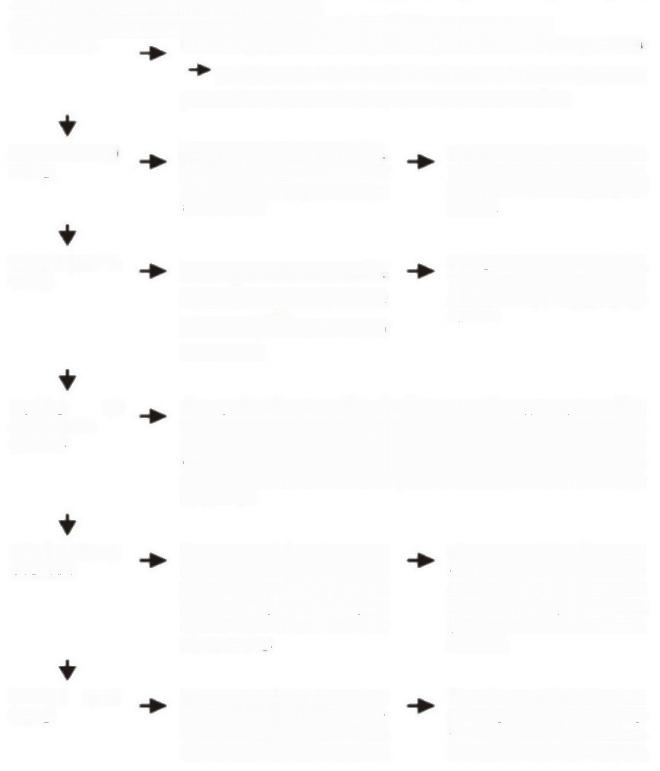 6.Deseription of parameter setting procedare (press stting  buttan   to  enter  setting  state)1 Time setting                          Press  the up-regulation button  or down-regulation button to adjust parameterssetting parameters  of hour  (24-hour  system)and minute  successively,and press confirm button to confirm the parameters to enter the next item.3 Timed shutdown                                                                                               Setting  of hours,minutes  in  turn.setting                                                                                                                    Timing    is       the     countdown.press up-regulation button to  start                   maximum  is  99  minutes  and  59seconds.up.it   shows   2   ,press    confirmbutton to enterInputting            of            Press up-down buttons to adjust,when the correct number appears,press confirmadministrative                          button to enter the next digit,after the 4-digit password is entered correctly,presspasswond                                  confirm button to enter the next item,input error will lead to returning to the stepof walting the first number to enter.There is no need to modify subsequent data,  press setting button until it exits,or wait for 10 seconds,it will exit automatically for overtime.Press   up-regulation   button   or  down-regulation button to modify  maximum pump  oil  amount,after it  reaches  the  required  number, press confirm button to enter the  nexr itemPress the up-regulation button or down-regulation bution to modify the maximum fan speed to reach the required value,and then press25                                                                                                                                           26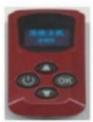 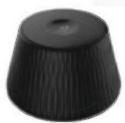 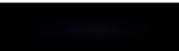 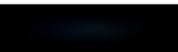 2018 Main Board Fault Code DeseriptiomThe LCD pnei faut dsplay is thur gnptis and manher are diylayes at the same tine,de mameral minher is ane as tthe dpiul parel cdas oontetBi-directional Remote Control Operation Instructions1.     Operation instruction of buttons山       t-up/shutdown  Press  and  hold  for  2  seconds  to  turn  on,or  tumConfirm  button       View  host  working  statsUp-regulation   buton      Increase    the     oll    mass    or     temperatureaccording  to  the  temperature  control  methd.Down-regulation  button         Increase  the   oil  mass  or  temperatureaccording te the temperature contrul method.2.  Remote  control  pairing  operationIn the  shutdown  state,first  long  press down-regulation  huton   on  the  LCD panel that needs to be paired  first.Showing     means it enters the remote control code matching interface.Then press the power button  and  eonfirm  bunon  on  the  remote  control  at  the  same  time,the  text  of waiting matching  remote  control  appears  on  the  remote  control,the  remote  control  and  switch  enter  the  automatie matching process,and afher successful code mutching,it will automatically exits the code interfase and displays the normal working parameters.If the  code  matching  failed,it  would  not  enter  the  normal  state  of  displaying wurking  parameters.The  code  matching  state  will  be  automatically  exited  when  it  does  not  receive  remote control code over time.3.  Temperatare eontrol mode swite hingWhen the temperature c ontrol  mode  is  selected  hy  remcte  control,enly  press  the   up -regudaton  faaton  ansd down-regulatkon button at  the  same  time te  display the temperature when  switching to  automatie temperature  control,and it will display the oll mass if the temperature is controlled manually.4.  Working status adjustmentThe working status of the heater can be adjusted at any time by remote control.The methods are as follows;UP-regudafian huton   Inerease  the  pump  oll  amount  (mumual  temperature  control  mode)or  raise  the  setting temperature te increase the output temperature of the heater.Down  regulation buton           Decrease  the  pump  oll  amount  (manual  temperature  control  mode)or  reduce  thesetting temperature to decrease the output temperature of the heater.27Instructions for use  of bi-dirvetional  remote  contrul  receivingIntroduction of buttons:OnOff>long press On'OLighting instructioasThere is the light under the switch buton,long lighing indicates the start-up andflashing indicates that there is a fault.Introduction of button functionsSar-up>When the operating voltage meets the conditions.press ONOFF for a lng time.Fael filing in manual modeIn shuadown state,start the manual oll pumping by pressing On/off buton 5 times continuously and quickly.Pleasepress the On Off button gertly to stop the oll pumping when the air has been removed from the oil circuit.Thisprocess requires observation of specially -assigned person to avoid evcessive fuel entering the machine and blacksmoke at start-p.Remote contrul pairingIn the start-up state,press On Off button 5 times contimaounsly and quickly,the indicator lighe flashing means it hasentered the remote control pairing waiting stute.At the same time,press the power button +setting button on theremote control fer a longtime te start the remote control pairing.Wait for auto-completion of pairing te exit.Fault state deseription28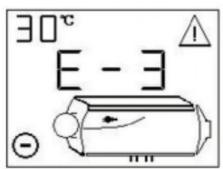 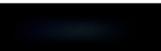 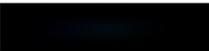 Operation instructions for parking heater 一. the control panel is shown below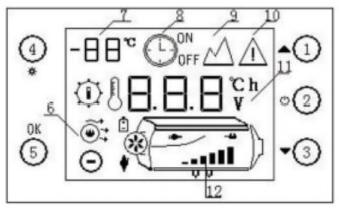 1 、overshift key 2 、on/off key 3,downshift key 4 、setting key 5,deterministic   key 6 、work status symbol 7 、display ambient temperature 8 、timing symbol 9、plateau symbol 10 、fault symbol 11 、display data parameters 12,host schematic二、use operation1、switching  operation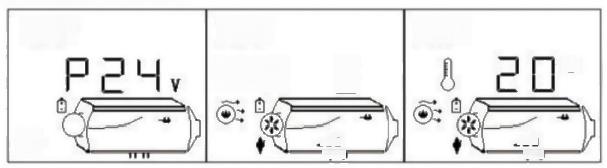 shutdown status                             boot  mode(manual  mode)                    boot mode(automatic mode)1)boot-up   operationIn  shutdown  state,long  press  “o”key  for  2  seconds,equipment  start-up, display boot status as shown above.2)shutdown  operationOn-state,long press“”key  for  2  seconds,equipment  entering  blov-off  coolingprocess,display         :”.turn   off  the   equipment   after   cooling.At this time,do not force the power off for the cooling block.Direct power failure can damage parts because the body temperature is too high to dissipateheat,only when the machine is turned off can the power be cut off.3) manual mode operationManual mode has six gears(Hl-H6)H6 represents maximum power,as shown above,boot status,add or subtract  gears    by“▲”or“▼”,main     engine     schematic     diagram and bar chart to show the current gear.4)automatic     mode     operationautomatic  mode,the  figure  above  shows  the  setting  of  20  degrees  Celsius.add or     subtract      temperature     values      by“▲”or“▼”,setting      range     5-30      degrees Celsius,switching    manual/automatic     mode    by     long     pressing    "*"keyboard.2、manual oiling operationIn    shutdown     state,two     seconds     after     pressing     the     “▲"and"”at     the     same time,manual control of pumping,stop oiling after releasing the key.please usecautiously!3、plateau model operationAt  the   same   time   ,press   the   button   for   2   seconds   to   enter   the  plateau   mode.“▲   ”display    start    plateau    mode,press     the“*”and    “ok”key    for    two     seconds to exit the plateau mode at the same time.please use cautiously!4、setting timing switch time operationTwo seconds after pressing the “ok”and"~"key at the same time,enter thetiming setup time interface,the following figure is shown.tabflicker,display shows 10.1hours on time.if it display OFF,it means setting a  timed  shutdown  time.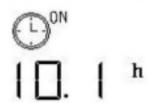 1)Press“▲”or“▼”key     to      adjust      time      value,time      range:1-24     hours.2)Short  press  “”key,switch  to  adjust  digital  bits.3)Short   press   “”key,switching    the   Timed    Start-up   and    Timed   Shut-down    Timevalue.4)Short press “ok”key,save the settings and exit the interface.5)Press “*”key for 2 seconds,do not save the settings,exit this interface.29                                                                                                                                         30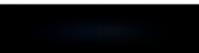 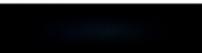 3132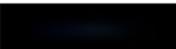 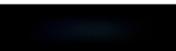 code  of  use1.It is prohibited to use in high humidity,conductive dust,flammable andexplosive    gases,dust,materials,corrosive    media,strong    light,strongmagnetic,high voltage and high current equipment nearby.2.Voltage range of power supply:DC24V controller is suitable for(18-32)V;DC12V controller is suitable for(9-16)V;different voltage controllers arenot universal,and it is forbidden to use beyond the applicable voltage range.3.The 5KW controller must be used on the 5KW organism;the 2KW controller must beused on the 2KW organism.4.If the controller or external device is damaged,it must be replaced by theprototype device and professionals.5.It is forbidden to open the controller shell privately6.Equipment must be installed strictly and must be used under safe conditions.7.The company is not responsible for the loss and liability of the controllerdue to the misconnection short circuit and damage of the external devicesand lines.8.At the high temperature of the body,the fan can not operate,so it must becooled quickly for the body to make its temperature.Cooling air is injectedfrom the combustion inlet to make the body temperature less than 100 ℃.Preventhigh temperature from burning parts or causing fire.Applicatioa fields of heaterThe air beaker will not be affected by the engine and will be installed in the folkowing vchkles on the premise of following the heating power.·Variuus naures of automobile aed uailer·Construction machinery·Agriculural   machinery·Ships and boats·RVPurpose of heater·Preheating and defrosting the glass·Heating and insulat ing the following arcas·Cab,working eabin,ship cabin-Cargo warchouse-Within the perwenel or teaem carier-RVThe  heater  eannot  the  applied  in  the  follewing occasions regarding the regulations for fiactions:·Long-time  and  continaus  heating;-Living room,garage·Home  ship,ete.·Heating  ar  drying;-Life  (pesple  or  animals).IV  direet  heating  modewill be usod-ltem·Blow hot air to the containerlastallatiom and operatioa safety instrwctioas·Setting of heaterPrevent the heater from high temperature or damages.·exhaust gas systemWhen the discharge oullet of exhaust gas is placed,it should preveut the wate gas enteing the autoaoble through  the  ventlation  device,inlet  of  hot  air  er  Window.·Air inlet of combustien airDo not breathe the  coabustion  air used  in  healer ombustion ffom the pasenger compartment.When insalling the air inlet,note that it should not be bocked by other materials.·Inlet of beating airThe heating ar which is supplied should be composed by the fresh sir or eyeled air and be druwn fom a clean area.The inlet pipeline should be proteeted with safety fence or other preper tools.·Outlet of heating airWhen  the  bor  air  pipeline   is  placed  in  the aulomobile,it should ensure that it is didlicult fo be   contasted   and   prevmt   the   persoenel   or makrials fruum damages.·Exhaust  systemWhen placing the eshaust pipe,we should note  that the outlet of exhaust pipe should avoid the  combustibies and prevent heating or buraing the grond  combusibles  er  loafing  esyosSafety    lnstructions    fur    iastallation    andoperationThe following measures shoald not be taken. -Change key parts on heater-Use the parts of other mmufacturers withoul thee company's permissioe-Go  against  the  specifications  spexifiol  in  the instructions during the iastallation or operation.·It is only allowed to use the original accesscries and fittings during the installaticm er maintemance.  ·It  is  not  allowed  to  use  heaters  in  the  plaxe Where the Flammable vapor or dust muy produze.-Fuel dkpot-Carbon storage warchouse-Wood material warehouse·granary and similar poimts·TDe heater should be losed whea fucling.· If the  fuels  fow  (diselose)out  of  the  fuel system of the heating equipment,it  should be  immediately reurned to the serrice provider for mainlemanee.·In  the  working  ptocess  off  heater,it  is  not allowed te stop heater by powering off.Haler   ModHaler   ModXL-AIRD5XL-AIRD5XL-AIRD5XL-AIRD5XL-AIRD5XL-AIRD5XL-AIRD3XL-AIRD3XL-AIRD3XL-AIRD3XL-AIRD3XL-AIRD3Heating medsHeating medsAirAirAirAirAirAirAirAirAirAirAirAirHeat ntingHeat ntingLelLelLelLelLelLelRatingRatingRatingRatingRatingRatingHeat ntingHeat ntingSuperJHb-krvelSuperJHb-krvelMiddle-lewMiddle-lewlow levelClosSupenligh-lewdele-krell ow-kneldele-krell ow-kneldele-krell ow-knelcbsCalonfe valae )Calonfe valae )2000350020002000000000220016001600900Digkstrie flus Og h)Digkstrie flus Og h)185501010bo241502000004024Fwd coasmpuon I h)Fwd coasmpuon I h)0.640.400.280.28D.110.350.250.180.180.10FlectnecnsamplianFow@(W)40243324161010hea startinghea startingRad wokageRad wokage12W or 24V12W or 24V12W or 24V12W or 24V12W or 24V12W or 24V12Ver 24V12Ver 24V12Ver 24V12Ver 24V12Ver 24V12Ver 24VLower   limit  otndr-soltgpetecionLower   limit  otndr-soltgpetecion10.5Vor 2IV10.5Vor 2IV10.5Vor 2IV10.5Vor 2IV10.5Vor 2IV10.5Vor 2IV10.5V er 2IV10.5V er 2IV10.5V er 2IV10.5V er 2IV10.5V er 2IV10.5V er 2IVLower    hit   otowervollageTeetectioeLower    hit   otowervollageTeetectioe6V or32V6V or32V6V or32V6V or32V6V or32V6V or32V16Ver  S²V16Ver  S²V16Ver  S²V16Ver  S²V16Ver  S²V16Ver  S²VFnwironmeatalhempeature,becr doaee eil pumeFnwironmeatalhempeature,becr doaee eil pumeWhen eperalimgWhen eperalimgWhen eperalimgNon operengNon operengNon operengahen opeeinahen opeeinahen opeeinNen apertingNen apertingNen apertingFnwironmeatalhempeature,becr doaee eil pumeFnwironmeatalhempeature,becr doaee eil pume-40C o +40℃-40C o +40℃-40C o +40℃40℃ 0+8S℃40℃ 0+8S℃40℃ 0+8S℃0CM+40C0CM+40C0CM+40C40℃ 0+8S℃40℃ 0+8S℃40℃ 0+8S℃Fnwironmeatalhempeature,becr doaee eil pumeFnwironmeatalhempeature,becr doaee eil pume40C to+50℃40C to+50℃40C to+50℃40℃+125℃40℃+125℃40℃+125℃40℃10+50T40℃10+50T40℃10+50T40℃0+125740℃0+125740℃0+1257Inle temperitue of het arInle temperitue of het art40℃(highet)t40℃(highet)t40℃(highet)t40℃(highet)t40℃(highet)t40℃(highet)140℃(hghet140℃(hghet140℃(hghet140℃(hghet140℃(hghet140℃(hghet@@About 4.SkBAbout 4.SkBAbout 4.SkBAbout 4.SkBAbout 4.SkBAbout 4.SkBAh      pAh      pAh      pAh      pAh      pAh      pIastallation positionFasten the healer on the bottom of vchicle or the vchick wlll with four serews on the stand bar of heater.When   installing   the   healer,csough   cperatkon    space  should  be  reservel  in  the  at  inlet  and  the  place  to dismantle  ignitica  plug  and  controller.(The  suggesed installaion position and methods are showa as follows)Installstion positioa within tnakWithin  the  truck,the  bheater  will  be   irstalled  in  the drivingeab.If it is impossibe to install in the driving cab,the herier may be installed in the tooltbox ar container.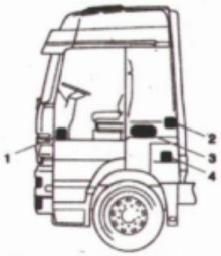 1.The heater is loeated at the foot of co-pilot.2.The healer is located at the back wall of driving cab. 3.The hcaler is located at the beck of driver's seat.4.The heater is located in the toolkit.Installahion positioa in car/arge carIn  car/arge  car,the  healer  mainly  is  iastalled  in  the vchikles passenger toom or lugerge.If unale,the herler may be  fastened  under  the  vehicle, but we should note the water spaying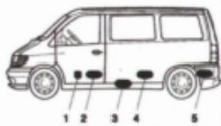 1.The henkr is located in the front of co-pilot    2.   The heater is located between driver's seat and  eo-piks  seat.3.  The heater   is   located unde   tteundersurface.4.   The heakr is localed under the back set. 5.   The heater is localed in the huggnsImsallation position within RVWithin  the  RV,the  healer  is  mainly  insallkd  in  the room ar lugeege.The heater may also be fastened en the  vchicle  bottom,but  it  should  prevent  the  water spraying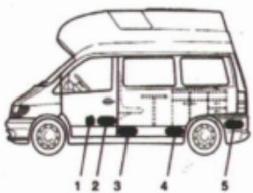 eo-pilot seat.3.The heater is kcated in the bottom4.The healer is kealed under the counler5.The heater is keated in the luggage.Issallation pesstion in the drioing eab of eseavakor   1.The lhieater is keated in the box at the diva's seat2.The  beater  is  keated  at  the  back  will  of  dnving cab.3.The heater is keated in the pretcetion ease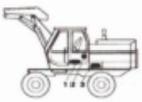 deviceGuiding device of combustion irThe   imtallation   somgonents   conthin   a   Flexibkcomeustice air hese and the ianer dismeer is 25mm.Aavoerding to the installation cosditions,the length of comkustioa  air  dict  may  be  sherlened  to  30cm  e prokeged so Im at nost.Fastem the comkustion air duct on heater with hosr elamp.Aaother end is fastened with nbbon fo preveatshalbing and falling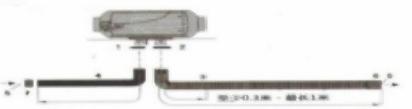 air:The  anifee  of  cuabusika   alr   duet   sdould  kesp unbkeked.·When installing the suction inlet of combustion air,  nole  that  the  wase  gus  shoul  not  be  taken  as  ee coabustoa   air.·The sacticm inkt ofeombustike air should not align al  the  diving  dretion.Eshaasfing  dnieThe installsikn comgonents seoukt oontain oee eshust pipe that the inner dimter is 24mm.Acvowding to the installation ewaditions,the length of exhust pipe may he sherlened to 30em or pnolongpd ao  Im m mostFasten  oee  end  of  eshnst  pie  te  hater  with  hoe damp  md  fatm  ancher  end  en  the  wchide  wih snpport.land 2 Hose lamp:3.Fxhams pipe:4.Combustion  air pipe:5.Ihkt  and  outlet,6.Skeve  of waste gas pipe 7.Cip of inlet pipwbumt.Therefore,be  sure  to  install  the  eshusting  devke acooxding to the installatica insruztions.·The outiet of exhust air should be plxed outside the wehicle.·The waste pipe shouli not go beyoad the boundary on the vchicle side.·The  exhaust  pipe  sdould  be  plased  downwad  ao facilitate tae dischar ge of ecedemule waler·It shoukt not affeet the functions of purts whkh ame imgortat  fur  tae  vchicke  operaton  (aote  to  kecp noigh    spacng)·When   installing,nste   to   keep   enough   spacing between    tae    edaust    pipe    and    heat    seasitive comgoncnts.We sheuld puy pariculur attesticn to the fud pipe,wire and teake hase.·Ta  peevent  the  exhaust  pipe  ffum  wihration  and damuges,          aoud     be     Sslened     sably     (the recoamended teference spacing is 50um).·When paving eshaust pipe,note that the waste gas which   in    dischurgd   shoald   sot   be    sol   s    the·The opening of exhust pipe should net direet to the driving direction.Protectioa instrucioasIt  will  produc  bat  and  tosie  gas  in  burning  time. Pkase install the exhausting device according to the iastallatioa instructions.·Ia the healing period,it shoald nst opense in ae aicea where the exhaust guiding devce locates in.·When opernting on the waste gas dicharpe dewike, firstly dos the hoaler until all puts are cooled.Wes te predective gloves when tosesary.·Do tot take the waste gas.guide tube or bot air oullet,we should not touch it directly doe to bigh thermal radiation or directly blow the bamans,animals or thermal sensitive msterials with bot air,or it will cause umneessary dimiges and injuries.·In the whole operation process starting from heating,the thermal air conduit will be in high temperature.Therefore,the  operation  in  the thermal air conduit shoukd be avoidod in the whole bealimng poxess.If the operatson in the area is required,firstly close the heater.When all parts are completely cooked,wear the protective ghoves wlen necessary.·When hesting with circulating air and placing the saxtion inkt of circulating air,note that the bealing air ceannot be direetly takcn in.·In case of fault caused by beating,the loeal therml atr temperature may reach 15 C and the surface temperature may reach 90 C before shutdoan.Therefore,it is allowed to guide the beat air with the high kmperature air hose in the compiny's installation components·When checking the functions,afler operaling  about 10 minales,the arverage temperature of discharged heat air which is mcasired at about  30km from the outlet stould not exced 110℃(the  air saxtion temperature is about 20℃).·  The  heater   and  air  conduit  and  other components should not be trampled,covered and pressed,Or it will injure the persoenel,burn the inflammables or damage the bcater.Fuel   supplyInstallation  angle  of dose  oalWhen   installing   dose   oil,note   that   the   nozzke should   be   upward.The   installation   angke   should be     larger     than     -15°.The     imstallatbon     angle between   15°and   35°should    be   given   priority.AsCoanectioa  of  oll  pipeWhen    coanecting    the     oil    pipe,after     inserting   heater   ail   nozzle,pump   oil   nozzle,oil   taker   and   T-shaped  TEE  oil  sozzle  into  the  rubber  house,it   should be  comnected to the  oil pipe  in next  end to   prevent   bubbles   in   the    oll    channel,oe   it   willshown  in  the  figure  below: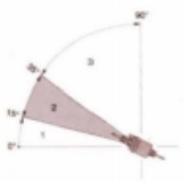 1.It  is  not  allowed  to  select  the  installstion  angle between     0-15°2.Give  priority  to  the  installation  angke  betwexn 15°-35°3.It   is   allowed   to    select   the   installation   anglebetween   35*-90° .noise    and    infuence    the    combustion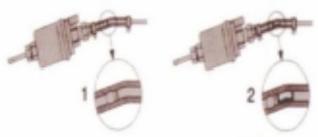 1.Correet           coenection,2.Wrong           coneection-forming    bubblesInstallatioe  angle  of  T-shaped  TEE  parts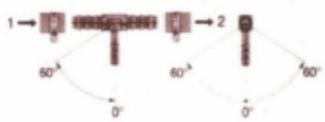 1.From  oil  tank         2.Lead  to  auto  engine1.Deoiler3.Dosage oll pump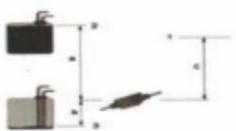 Safety Instructices of Deoiling Pipe LayingIn order to awoid the oll pipe desroy er giw rho to noiue due to the vihration,the esl ppe seall be fixed fimnly.·  Durisg the laying.plesse seoid the ed pipe stretching,thiction  er  vihration  eaused by  the wehidke reversing ar engine movement.The oil circuit sball keep away frum the heat   souce,intead  of  being   laid   under   the hig≥-tempeature  environment.Please  dn't  lay the exbaus pipe or fis the oil pipe along wih the heater ee vchicke engins at choas meee.Whin it is neceaary  to   eress  eve  theoe  pipeline,please keep the enough heul insulaion distnce and put the pretestive hose whes nevessary.·   Plese  install  all  oil  wpply  equipment,then,checkphemcnsron  afer  hater  bas  boon  sarsd  ad eperaled for a certain period of time.The oil pum           kh is    stalledwshicte wall be prohetad to povide oll for the heater.2.Coanecting hoses4.Deoiling ppe1.  Joint on the beater2.  Maximum eil precure height3                Minimum fuel ccatestsNotesta.The vertical height a when the oil pump is installed below the oil tank shall be 3mmaximally.b,The vertical heiget b when the oil pump is installed above the oil tank sball be Im or 0.Sm al the mas in  ease of diesel oil or gasoine.e.The vertical height e from the otl pump to the healer  (the oil pump shall be iastalled below the heater)shall be 2mmaximally.Operating  Laguirements  of  T-shaped  Triple  Vahe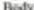 In order to woid the fudl oil injection in the haater and the huge risks under the hige preasure of wchick eal  pamp,the triple walve bedy shall be installed betwcen   the wehide oil pump amd oil tonk.instesd of hetween the vchicle oil pump and engine.The vehikles of which the vchicle eil pamp is ineallod in the oil tank shall apply the deuiler,insteat of T-shaped triple valve body,  to estroet the oil.Oil Circuit Maintenance ad Overhaul ecautioms·  Mease cheek whether the adapting picces ef oll eireuits Aave become Dexible before ssing he heater in wnter.CBeck whether the ccenecting  hose  and  oil  pipe have become  sging.Chedk  Whether the counection beween the oil circuits have  suffered  fiom  eleotne  leknge  when  the heater has been operaled for a certain perkd of  time.Amy  prcbless  found  sbculd  be  solvel promgty.When the heater is used for he frst time. the healer is likely to be uable to be  started during  ae  earty  seversl  Iounching  due  to the long-emm wused behaviors.This is the noemal phenomemon,at this moment,please start it for several times until the oil pump ean suck up the fuel oilWiring of heaterSafety inserugtionsIt is raquestod to realice the ekectrical connection of heater acoording to the dloctromugnetie compatihility  pnncple·   Ceasidkrisg      the      the      dactromagnetie  eampatibility     will     be     affected     by     the  misoperation,please   sbide   by    the   folkowing requireeatg·  Plkase make efforts to avoid destroying the iasulation  of power  line  and  prevent  akeasion. breakage,elsmping or @ermal influence·   As for the walerpoof piug,pkase make use of blind plug to bkek the uoecupiod plug  enity and prevent the dirt aad water.·   Plese   ealize   te   clectrie   cmnedion   and grounding fimly without corrosion.NotesPlease pay allentiom to the foBowimg sffaars whe the electnie wiring and ekment operation are conducte for  the healer:·   Pkase   keep   away   from   the  overheating pars   to   moid   the   healing   &bumidity   and  affected  fuaction  wten  the  electric  line,switca and coneroller ee installed in the atomobile·   Pkease dont fix the bardness on the moving  or  vibrating   compseents  to  woosl  the  kmsk  failure or jgeint falling wthen the hardness is fixed.   ·   The  postive  and  segative  dextrede  ef  the hardness    shall    not    be    lengthened    without  pemission.Tesperatue sensorMain coetrol boandPosiive ckctrode ot dranght tanNegative elkctrode of draught fanIndkatorRocker switch BRecker switch BPositive ckctrode ot oil pumpNezauive ekctrode of oil pumgnegative electrodePositive cectrcdeCemmunicalsoePositive ckctrode of ignition plagNezative eketrode of ignitioa plugWind turbineIgniton phegPlug BPlug ASufe electie current loASa/e electie current SAStorage butteryReckar witchOil pumpFault and handling·   The   beater   caaaot   startupoe sartup:-Shutdown,Restart afher shutdown.·  The  healer  still  does  aot surt,tde   following   should   be checket,   Whether there is fucl in the·  The bealer is lilely to be out of order when thebealter is used abecrmally.The general using conditions, faults and disposing uc thods will be lislel below.MovementNoisedB355565Ful      oil consumptionLitre/hr0.1380.472Reeirculsting wind flowcfm3085Maintenance instructions·   The  hoater   shall  be   stiatad  fisr   10  minutes in  summer  and  other  mooths  when  the  heater  isnet    sed.·   Pkase   make   the   pilot   rn    for   the   heater before  the  using  periud.·   Pkase ckose the heater as long as there is dense     smoke     for     leng     term,or     abaormal combustion   soise   ar   fuel   smell   or   overheating elextricallelectronie      component.·  Take cut fuse.Seck an advke fro theMaintenance instructions·   The  hoater   shall  be   stiatad  fisr   10  minutes in  summer  and  other  mooths  when  the  heater  isnet    sed.·   Pkase   make   the   pilot   rn    for   the   heater before  the  using  periud.·   Pkase ckose the heater as long as there is dense     smoke     for     leng     term,or     abaormal combustion   soise   ar   fuel   smell   or   overheating elextricallelectronie      component.·  Take cut fuse.Seck an advke fro theMaintenance instructions·   The  hoater   shall  be   stiatad  fisr   10  minutes in  summer  and  other  mooths  when  the  heater  isnet    sed.·   Pkase   make   the   pilot   rn    for   the   heater before  the  using  periud.·   Pkase ckose the heater as long as there is dense     smoke     for     leng     term,or     abaormal combustion   soise   ar   fuel   smell   or   overheating elextricallelectronie      component.·  Take cut fuse.Seck an advke fro theMaintenance instructions·   The  hoater   shall  be   stiatad  fisr   10  minutes in  summer  and  other  mooths  when  the  heater  isnet    sed.·   Pkase   make   the   pilot   rn    for   the   heater before  the  using  periud.·   Pkase ckose the heater as long as there is dense     smoke     for     leng     term,or     abaormal combustion   soise   ar   fuel   smell   or   overheating elextricallelectronie      component.·  Take cut fuse.Seck an advke fro theSerrviceWhen  you  have  any  technical  peublem  or  your heating     equipencat     is     out     of    order,please contact  with  the  sales  installers  in  time.installation  ·   Pleasecompamy checkfor  inspection.    the    oil    circuitcarefullySerrviceWhen  you  have  any  technical  peublem  or  your heating     equipencat     is     out     of    order,please contact  with  the  sales  installers  in  time.before  the  using  period  of  the  healer,and   check whether  the  connection  has  become  flexible  and whether   the   oil   pipe   bas   become   aging.Please check   whether   there    is    oil    kakage    on    the  connection  wten  the  heater  has  made  pilct  run for  a  certain  period  of time.·   Pkase   check   the   opening   of   heating    air duct.combustioa  air  duct  and  exhaust  pipe  after long-term     unused     behaviors.When     necessary, pkase wash thembefore  the  using  period  of  the  healer,and   check whether  the  connection  has  become  flexible  and whether   the   oil   pipe   bas   become   aging.Please check   whether   there    is    oil    kakage    on    the  connection  wten  the  heater  has  made  pilct  run for  a  certain  period  of time.·   Pkase   check   the   opening   of   heating    air duct.combustioa  air  duct  and  exhaust  pipe  after long-term     unused     behaviors.When     necessary, pkase wash thembefore  the  using  period  of  the  healer,and   check whether  the  connection  has  become  flexible  and whether   the   oil   pipe   bas   become   aging.Please check   whether   there    is    oil    kakage    on    the  connection  wten  the  heater  has  made  pilct  run for  a  certain  period  of time.·   Pkase   check   the   opening   of   heating    air duct.combustioa  air  duct  and  exhaust  pipe  after long-term     unused     behaviors.When     necessary, pkase wash thembefore  the  using  period  of  the  healer,and   check whether  the  connection  has  become  flexible  and whether   the   oil   pipe   bas   become   aging.Please check   whether   there    is    oil    kakage    on    the  connection  wten  the  heater  has  made  pilct  run for  a  certain  period  of time.·   Pkase   check   the   opening   of   heating    air duct.combustioa  air  duct  and  exhaust  pipe  after long-term     unused     behaviors.When     necessary, pkase wash themSerrviceWhen  you  have  any  technical  peublem  or  your heating     equipencat     is     out     of    order,please contact  with  the  sales  installers  in  time.Heaier MedeInstaithation position:Type of lcense plateInstualation time:Vedicle type:IasullerMaimtenance timeMaimtenance itemsMacing fullSe    dapayTatacs   mattodUhde-vollags    ofpower appey1 iadcdur flckenBooe the vollage ef powe upplyOnerveltage of power wpph2 indsoton fickerReduse the weluge of peower sapplyne ieaitiee phag is cut of orde3 iadxutop fickerChesk whether te ignfson piug has sulfered fon open cicait eshort eincut0a  pmp  frh4 iadcton lideChack whether the eil pump has suftered from bookes line ershort eineutThe   macline    iaweleating5 indiodon diderChack the lerpeatune senaor en the shdll or whethe the fan has ae abpomal roatioe speedMotor fult6 indkatos ficerChwk the mogaet polanity,the Hall saser kcatieo or theMachine fauktStatus displaySolutionUndervoltangepower sourcePel display E-0IRaise the power supply voltageOvervoltagepower sourcePmel display E-02Reduce the power supply volagelgnitien plug faultPael display E-03Check whether the ignitioe piug is open-circuit or sbort-circuitOil pump faultPanel display E-0MCheck whether the oil pump is disconnected or short-circuitMachine overheatPanel display E-05Check the temperature sensor on the shell,or check whether the fan revolation speed is sbnormalModor faultPanel display E06Check the polarity of the magnet and the position of theHall sensorDiscoanectionfaultPanel display E-07Cheek the cormecting plug to the panel,and werify whether the connectioa of the blue commurication line is abecrmalFlameextingaishmentPnel display E-08Cheek whether the oil line has any air or whether it is obstructed.Chedt whether the shell temperature sensor is malfunctioning.or whether the cooact of the socket  terminal is abaomal.Press the up/down keys to modify the minimum  pump  volume,and  press the OK key when the required value is setFor  the  maximum  pump  oil volume   setting,use   the   up/down  arrow keys to modify it as required, and   then   press   the   OK   key   to proceed to the next parameterPress  the  up/down  arrow  keys  to modify the minimum fan revolution speed,and  press  the  OK  key  when  the required value is setFor    the     maximum    fan  revolution    speed    seting,use    the up/down arrow keys to modify it as required,and then press the OK key to proceed to the next parameter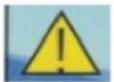 Warnimg1.The fixed hackhoard shall be sealed and separated from the vehicle sheet meal during installation to avoid the physical injury to the driver wthen the combustion gasthows in the driving eab fiom the gap2.The exhaust pipe length shall be 30cm at least3.The exhsust gas outlet shall be firmly placed in the empty spase  4.The exhaust pipe outlet shall not look at the driving direction.Recommendations:It is suggested to apply the sealant to block off the installation gap when the heater has been fixed.Recommendations:It is suggested to apply the sealant to block off the installation gap when the heater has been fixed.Cbsel   ty   dfut,it   shows   id    pmes ap-eglatien biten te sort up ie shomy'*,pres cuafinmbahen m eterCbsd ty deaut,i show;d     . Pes pefaion binn te  n  up  a  shwsl      ,reas     cotfirmbunes  e  eaeSeing f hurs,sinste ia um Tining     is     the     coaridrmn.asimun b 99 minss and 59 senmkSening  of  hurs,tinses  ia  tum Tining     ls     the     coutdown.masimun b 99 minees and  59sconsress   p-rgalricn    bene    r  deut-regslithon bunn to modify mininun pump al anourt,after t rexhes thereuired munher,pras comfim  buton  to   ese  usinimPhes upteglaticn bumon x aown-repilsion biroe so modify the maviman pamp eil amount  after   t   raxhes   the   rayuind rumher.press  sonfrn  bunom  toeil   mass   enigPhess   spregulatisn  bulendown  regslrfios  baeon  to  mmsifyihiman fn spad,adter i saxhehe squircd miniket,pres confimshunon    to    ener    nsimm    speetwtigeder the net hen.Pas  the  ue-egpdfaion  bunondown eeplafos bunen so nodf the   maximun   fin   pad   to     ithe quirel vahe,and then Pes confrn bunon te ener the nest hen2   Timed   star-upClosed  by   default.it   shows   fdSetting  of hours,minutes  in  turn.settingpress  up-regulation  button  to  start up.it shows   ,press confirm button to enterTiming    is      the     countdown.   maximum  is  99  minutes  and  59 secondsMadine faiLCD  al  dinpgpdy&Kab     pneldpegHandfg mcthdRower sappy undr wolhage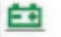 E-II iadusar liee ftahBost aeply olag民esreE4Q2 indceor lighs flnhPsg    sh    ihglgntion plig fit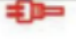 E-0J indcaer lighe finhCect whether the ipition plig is it cpen ciruit ar sher iutOil pump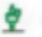 E-044 indicatsr lighs flnhOwet whathkr the ail unp is diomidM  mching  s  eeheig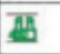 E-465 indcer lighe ftuhCeck the tenpenatire semer en the shell er stether the tia las tte ahamal ntufion gpeedMer   fah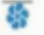 E-066iafoer ligbe fiahOed the mapet plrity the Hall smsr heafinir te osmos conftiom of wiring lminBroten cornecticn fauk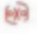 E-4TT imdcatsr lighs finhCeck the comecting pig of the panel,and whether te bg  hames  comasot  has  beons   log   a lemmeetgdhe fane is elingaislel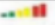 E-4W8iadcer lids flahOact whether the oil errult hs ar er sas Hclg. oulting in poor oil sapplySem   fad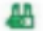 E-09*ideer ihe fiokOect wheher the semer pleg is hose,bostem,a in dat crmuthikat ia igiiatE-I010    imktr    lestahOeck whether thre all inost is Hoclol,r the eil rmporufen is at smocth,h ail np i suctdrion  mt  is  hlal  da  to  he  oll  modat pobiem,and ather reaons thut case tturt ?ipihion fik to bum mrmalyMachine faultMachine faultState displayHandling methodPower supply  under voltagePower supply  under voltageThe indicator light flashes I timeBoost supoly voltuggPwer    supply with     odpresurePwer    supply with     odpresureThe indicater light lashes 2 timesReduce supply voltagegnition plug faultgnition plug faultThe indicator light flashes 3 times.Check whether the ignition plug is in open circult er short circult.Oil pump faultOil pump faultMe indicator light he 4 timesCheck whether the oll pump has suffered from broken line er shor circuitThe machine is overheatingThe machine is overheatingThe indicator light flashes 5 times.Check the temperature sensor on the shell or whether the fan has the abnormal rotation speed.Motor faultMotor faultMe indicato light lashes 6 timesCheck the magnet polarity,the Hall sensor location or the looseness onditions of wiring terminal.BrokenconnectionfaulBrokenconnectionfaulThe indicator lighr lashes 7 timesCheck the connecting plug of the panel,and whether the blue harness conmection has become loose or disconnected.The flame  is extinguished.The flame  is extinguished.The indicator light lashes 8 timesCheck whether the oil circulit has air or Miockage,check whether there s fault on temperature sersor on the shell or whether the connecte erminal has become loose.Semsor faultSemsor faultThe indicator light lashes 9 times.Check whether the sensor plug is loose,broken,or in short circuit.Failure  ignitioninThe indicator light lashes 10 times.Check whether the oil circuit is blocked,er the oil transportation is not smooth,the oll pump is stueck,the volatilization net is blocked due to the oll produet problem,and other reasens that cause that 2 igniticn fails to burn normallyE  3Ignition plug failur e1)Check whether the ignition plug connector is loose orthe wire is short-circuited to the housing2)Detect whether the ignition plug is damagedE-4011 Pump FailureCheck for damage,loosening,oxidation,short circuit  and breaking of oil pump connections and connectorsE-5High temperaturealarm(intake>50    C:case>230 C)1)Check whether the heating duct is unobstructed 2)Check whether the fan is working properly3)Check whether the temperature sensor is normalE-6Fault of Fanl)Check whether the impeller is stuck2)Check if the connection plug-in is loose3)Excessive gap between magnet on wind turbine and Hall sensor on controller4)Whether the line is short-circuit or open-circuit;lea kage of motorE-8Flameout1)Check for oil shortage,low temperaturesolidification of oil,blockage of oil pipeline and blockage of oil pump2)Check whether the intake and exhaust ducts are unblocked3)Check whether the housing temperature sensor is infull contact with the housing and whether the pressure spring is strongE-8Unsuecessful   startup1)The shell temperature is too high to blow the cooling shel1 for 3 minutes after starting.2)There is a lot of white smoke in the exhaust gas2.1)Check that the filter beside the ignition plug is Clean and not cleaned or replaced2.2)Check whether the fuel injection is effective2.3)Check whether the ignition plug is aging2.4)Is the clearance of the internal wind turbine too 1arge?2)A small amount of white smoke or no smoke in the exhaust gas3.1)Check for oil shortage,frozen or blocked oilpipelines3.2)Check whether the pump is janmed or damaged and the pump is powerless to pump.3.3)Check whether the intake and exhaust passages ofcombust ion are unobstructed3.4)Check whether the ignition plug is damaged4)The ignition is normal but the failure of ignition isstill reported.Check whether the housing temperature sensor is in full contact with the housing,whether the pressure spring is strong,whether the sensor is normalE-9Sensor failureWhether the temperature sensor connectors andconnectors are damaged or loosened,whether the sensor i s damaged or not